Publicado en Castellón. el 26/07/2021 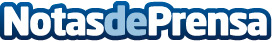 APE Grupo apuesta por el talento joven con un concurso de diseño cerámicoLa compañía azulejera lanza la primera edición del reto ‘Best for Design’ en colaboración con la Escuela de Arte y Superior de Diseño (EASD) de CastellónDatos de contacto:Bruno CiuranaDep. Comunicación APE Grupo671053224Nota de prensa publicada en: https://www.notasdeprensa.es/ape-grupo-apuesta-por-el-talento-joven-con-un Categorias: Interiorismo Marketing Valencia Emprendedores Construcción y Materiales http://www.notasdeprensa.es